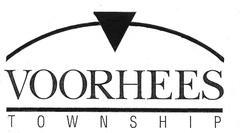 JOB OPPORTUNITYDATE:		December 15, 2020TITLE:		Part-Time Fire Prevention Specialist DEPARTMENT:	Fire DepartmentSCHEDULE:	Monday through Friday (schedule may flex on occasion)QUALIFICATIONS:Fire service/code inspection experienceHigh School DiplomaValid NJ Driver’s LicenseCurrent NJ State Fire Inspector License (Fire Official is preferred)Knowledge of the NJ Uniform Fire CodeRESPONSIBILITIES:   	Performance of fire code enforcement inspections and public education details in the Township of Voorhees under the direction of the Fire Official.Reports findings to the Fire Official utilizing authorized forms and detailing violations and corrective action.Serves penalty notices, orders, rulings, and other legal processes, including notices of violation as necessary based on physical inspections.The Applicant should possess strong communication and problem-solving skills and be able to work both independently and within a group.The Applicant must work effectively with members of the public, professionals as well as other employees.Knowledge of Computer Based inspection programs is preferred.Submit job application or resume to:Voorhees TownshipHuman Resources2400 Voorhees Town CenterVoorhees, NJ  08043Fax (856) 429-3766or applicant@voorheesnj.com